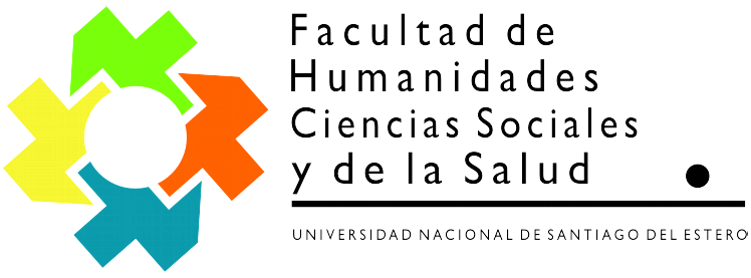 REUNIÓN EXTRAORDINARIA VIRTUALORDEN DEL DÍAPUNTO 1)- Consideración y Aprobación de Actas N°6, 7 y 8  del periodo de 2020 y las Actas N° 10 y 11 correspondientes a las Reuniones Extraordinarias  Virtuales del CD desde 6° Reunión del CD   Cuarto Intermedio de1/06 /21 a la 7° Reunión del CD del 10/06/21. PUNTO 2)- Se eleva para su Homologación las Resoluciones FHCSyS Ad Referendum del CD:Resolución FHCSyS Ad Referendum del CD N°271/21 Otorga la BAJA por fallecimiento  en el cargo Regular de Jefe de Trabajos Prácticos, dedicación Semiexclusiva al docente Lic. Carlos REGATUSO, D.N.I. Nº 18.037.084, a partir del 22 de junio de 2021.(1 archivo )Resolución FHCSYS Ad. Referendum del CD Nº208/2021 Convocatoria a selección de docentes  Ayd. de Primera DS para el espacio curricular de Contabilidad I  que se suspendió por las restricciones que comenzaron el 17/03/2020 y se  aprueba su continuidad por dos días  mediante Res. CDN°85/21. (1 archivo )PUNTO 3) CUDAP TRAMITE  N° 219/21 glosado  Expte. Tramite N° 131/2021- presentado por  la presidente del Colegio de Sociólogos Lic. Graciela Kraft y la Secretaria Dra Noelia Gurmendi  s/ Recurso de Revocatoria con Jerárquico en Subsidio/ contra  Resolución CDN° 125/2021 CD FHCSYS  con dictamen de la Asesora Legal de la FHCSyS.  (5 archivos)PUNTO 4) CUDAP TRAMITE  N°224/21 Secretario de Posgrado Solicita  Declaración de Interés Académico  para Conversatorio “Presente y futuro en la vida de los adolescentes” en el marco del Programa de Posgrado “Salud Mental en la adolescencia”. se llevará a cabo el día jueves 1 de julio ( 3 archivos) PUNTO 5) CUDAP TRAMITE  N°216/21 presentado por el Dr. Jorge Silveti sobre Solicitud de Jerarquización,  adjunta CV.( dos archivos)PUNTO 6) CUDAP TRAMITE N°238/21 iniciado por la Coordinadora del Área de Programas y Proyectos Dra. Marta Gutiérrez y Lic. Viviana González de la Diplomatura en Agricultura Familiar sobre solicitud de autorización para Firma de  Convenio con la Sub Secretaria de Agricultura Fliar. Campesino Indigena( 3 archivos)PUNTO 7)-  Vice Decano de la FHCSyS Dr. Miguel Angel Curioni eleva Actas Dictamenes de Comisiones de Selección para contrato docente:a) Dictamen  de la Comisión de Selección  Docente bajo modalidad  Contrato a término aprobado por Res. CD N°66/2021  y Res. CD N°142/21 para 1 cargo  de Prof. Adjunto DS para Asignatura Practica de la Educación para la Salud II y Promoción y Educación para la Salud , de la Carrera de Licenciatura en EPS, Dpto Educación y Psicologia  (3 archivos)b) Dictamen  de la Comisión de Selección  Docente bajo modalidad  Contrato a término aprobado por Res. CD N°25/2020 (suspendido por comienzo de ASPO/2020) y Res.CDN°85/21 y Res. FHCSyS Ad Referendum de CD N°208/21 (se reanuda la convocatoria) para 1 cargo  de  Ayudante de Primera Diplomado  DS para Asignatura Contabilidad I , de la Carrera de Contador Publico Nacional , Dpto Administración y Economía   (3 archivos) c)  Dictamen  de la Comisión de Selección  Docente bajo modalidad  Contrato a término aprobado por Res. CD N°68/2021 para 1 cargo  de Jefe de Trabajos Prácticos   DS para  la Asignatura Historia del Pensamiento Sociológico, de la Carrera de Licenciatura en Sociologia , Dpto Ciencias Sociales. (2 archivos).PUNTO 8)-  CUDAP TRAMITE  N° 236/21   s/ Expte N° 0374/2020, s/ creación Carrera de Licenciatura en Educación Intercultural, como (Ciclo de Complementación Curricular) Coordinadoras de la Tec. Superior  EIE, con mención en Lengua Quichua, Lic. Silvia Sosa y Dra. Silvina Corbetta elevan observaciones solicitadas. (3 archivos) PUNTO 9)-   CUDAP TRAMITE N° 235/21 presentado por Ledesma Maira y Luna Virginia estudiantes de Lic. en Obstetricia solicitan inscripción Extemporánea en Materias del primer cuatrimestre, con Informe de Coordinación de Carrera ( 5 archivos).PUNTO 10)-   CUDAP TRAMITE N°237/21  presentado por Andrea Emilia  Agüero  solicita autorización  para inscripción en la Carrera Tecnicatura  en Administración y Gestión Universitaria. LGU. ( 2 archivos).PUNTO 11)- CUDAP TRAMITE N°248/21 presentado por la Secretaria Académica respecto a  implementación  para dar cumplimiento a la Resolución CD N° 25/21  sobre  otorgar la  regularidad extraordinaria  a estudiantes de Economía I de la Carrera de Licenciatura en Administración I, con respuesta de Lic. Rojo. (3 archivos)PUNTO 12) CUDAP TRÁMITE. N°190/21 presentado por la Coordinadora de la Licenciatura en Ingles, eleva propuesta de Reglamento de Trabajo Final actualizado.( Despacho de Comisión A)PUNTO 13) CUDAP TRÁMITE. N°199/21 presentado por el Lic. Francisco Gonzalez Kofler   solicita extensión de licencia extraordinaria otorgada por Res. CD N°142/20 y Res, CS N°49/21,   o periodo de gracia  de 10 meses, por razones de fuerza mayor. Con Dictamen de  Asesoría Legal de la FHCSyS. (Despacho de Comisión B) PUNTO14)Dictamen  de la Comisión de Selección  Docente bajo modalidad  Contrato a término aprobado por Res. CD N°31/2021 para 1 cargo  de Ayudante de Primera Diplomado  DSE para  la Asignatura Ciencias Biológicas , de la Carrera de Licenciatura en Enfermeria, Dpto Ciencias de la Salud. ( Despacho de Comisión A) PUNTO 15)-Dictamen  de la Comisión de Selección  Docente bajo modalidad  Contrato a término aprobado por Res. CD N°33/2021 para 1 cargo  de Prof. Adjunto DS para Asignatura Microbiologia  y Parasitologia , de la Carrera de Licenciatura en Obstetricia , Dpto Ciencias de la Salud. (Despacho de Comisión B)PUNTO 16)Dictamen  de la Comisión de Selección  Docente bajo modalidad  Contrato a término aprobado por Res. CD N°69/2021 para 1 cargo  de  Prof. Adjunto   DS para  la Asignatura Enfermeria del Niño y del Adolescente , de la Carrera de Licenciatura en Enfermeria, Dpto Ciencias de la Salud. (Despacho de Comisión B)PUNTO 17)Dictamen  de la Comisión de Selección  Docente bajo modalidad  Contrato a término aprobado por Res. CD N°20/2021 para 3 cargos  de Ayudante de Primera Diplomado  DS para  las Asignaturas Concurrencia PreProfesional  y Experiencia Clinica, de la Carrera de Licenciatura en Obstetricia, Dpto Ciencias de la Salud. (Despacho de Comisión C)PUNTO 18) Dictamen  de la Comisión de Selección  Docente bajo modalidad  Contrato a término aprobado por Res. CD N°32/2021 para 1 cargo  de Ayudante de Primera Diplomado  DS para  la Asignatura Introducción a la Sociologia  , de la Carrera de Licenciatura en Sociologia , Dpto Ciencias Sociales. (2 archivos) (Despacho de Comisión C)PUNTO 19)- CUDAP TRAMITE N°208/21/ CUDAP NOTA 349/21 iniciado por el Sr. Secretario de Extensión Vinculación y Transferencia Lic. Omar Layus Ruiz   eleva  propuesta de Diplomatura Superior  en Discapacidad  y Sexualidad , modalidad virtual como oferta permanente, presentada por el Dr. Jorge Orlando López , con Informe del CAEVyT ( 1 archivo) (Despacho de Comisión C)PUNTO 20)- CUDAP TRAMITE N°241/21/ CUDAP NOTA 410/21 iniciado por el Sr. Secretario de Extensión Vinculación y Transferencia Lic. Omar Layus Ruiz eleva  propuesta de “Diplomatura  en Turismo Rural y comunitario” para su consideración y  aprobación  con informe  de CAEVyT( dos archivos).PUNTO 21)- CUDAP TRAMITE N°242/21/ CUDAP NOTA 411/21 iniciado por el Sr. Secretario de Extensión Vinculación y Transferencia Lic. Omar Layus Ruiz   eleva  propuesta de capacitación “: Actualización Académica en Seguridad Humana  y Gobiernos Municipales” para su consideración y  aprobación  con Informe del CAEVyT ( 2 archivos)PUNTO 22)- CUDAP  EXPTE. N°  1817 /2021 presentado por la Secretaria Académica de la UNSE  Lic. Yris Bettiana Rafael solicita acto administrativo  que avale dictamen de  Comisión Curricular de Carrera de Licenciatura en Filosofía de CONVALIDACIÓN DE TÍTULO DE  FERNANDO AVILA c/Informe de CC de Carrera de Lic. en Filosofía ( 2 archivos)PUNTO 23)- CUDAP  TRAMITE Nº 243/2021   presentado por el Lic.  Fernando Rojo  eleva propuesta de   Instrumentación de Medidas de Seguridad en las Pruebas de Evaluación Finales y Parciales a través de “Safe Exam Browse” (SEB), con informe / opinión de Equipo Técnico de EVH y SIED-UNSE (3 archivos).                             		                          PUNTO 24)- CUDAP  TRAMITE Nº 244/2021   iniciado por el Secretario de Posgrado de la FHCSyS Dr- José Vezzosi para solicitar al Consejo Directivo de la FHCSyS que  se aprueben las solicitudes de beca para la formación de posgrado de las Lic.  María Rosa Quiroga y Lic. Marcela Carina  Herrera en el marco de la Maestría en Salud Familiar y Comunitaria, con informe de Aval de Directora de MSF. (12 archivos)PUNTO 25)- CUDAP  TRAMITE Nº 245/2021 presentado por Consejera Directiva  Srta.Mayra Lombardi solicita la extensión del plazo de inscripción a materias del año académico 2021, para alumnos de Práctica Profesional I de la Carrera de EPS y alumnos de  Experiencia clínica  de Lic. en Obstetricia con informe de Coordinadora de Carrera ( 3 archivos).   PUNTO 26)- CUDAP  TRAMITE Nº 246  /2021 presentado por  Consejera Directiva Srta. Mayra Lombardi solicita el cumplimiento de la Res.CD N°25/21 que otorga Regularidad  al Espacio Curricular Economia I  a aquellos estudiantes que cumplieron  con el requisito  que establece la misma y la inscripción al espacio curricular  Economia II.  ( 2 archivos)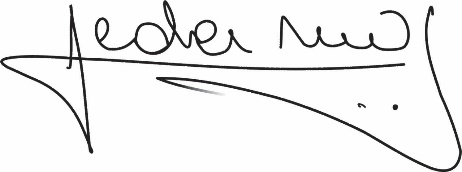 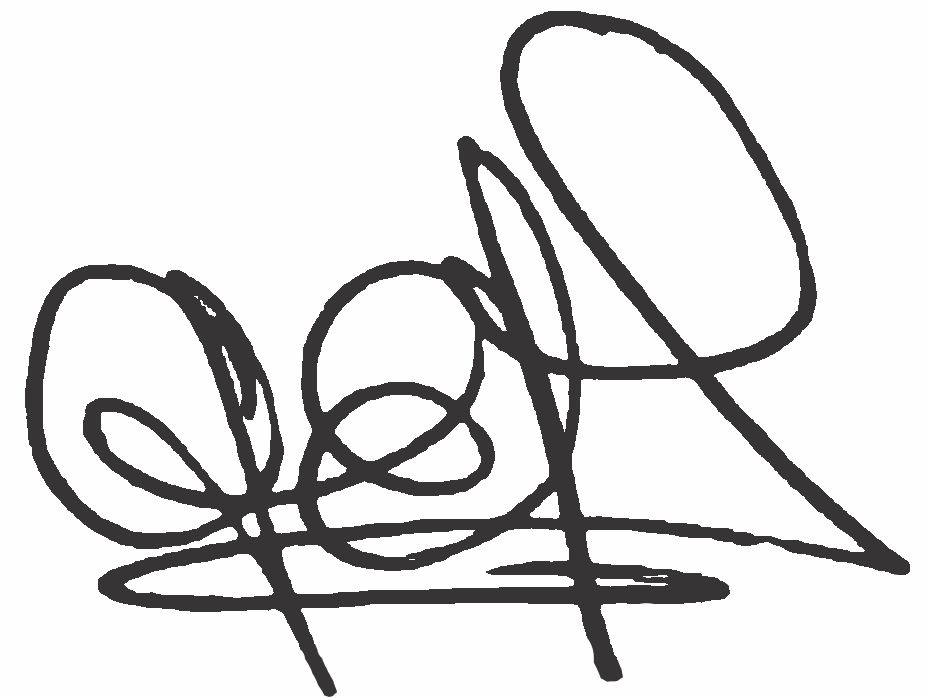 Lic. .Graciela Ferreira Soraire                                                        Lic.  Hugo Marcelino Ledesma               Secretaria del Consejo Directivo                                                        Decano FHCSyS       FHCSyS UNSE                                                                                     UNSEDÍA: 29/06/2021LUGARSALA DE REUNIONES VIRTUAL: ZOOM –VIDEO CONFERENCIA HORA: 17:00